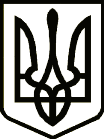  УкраїнаНОВГОРОД-СІВЕРСЬКА РАЙОННА РАДА  ЧЕРНІГІВСЬКОЇ ОБЛАСТІРІШЕННЯ(тридцять п’ята сесія сьомого скликання)19 червня 2020 року                                                                                 № 595                                                                                                                                                                  м. Новгород-СіверськийПро затвердження Положення про конкурс на посаду керівниказакладу загальної середньої освіти Новгород-Сіверської районної радиЧернігівської області в новій редакціїВідповідно до  статті 39 Закону України «Про повну загальну середню освіту» та з метою визначення загальних засад проведення конкурсу на посаду керівника закладу загальної середньої освіти Новгород-Сіверської районної ради Чернігівської області,  керуючись статтею 43 Закону України «Про місцеве самоврядування в Україні», районна рада вирішила:Затвердити Положення про конкурс на посаду керівника закладу загальної середньої освіти Новгород-Сіверської районної ради Чернігівської області в новій редакції, що додається.Делегувати повноваження щодо організації проведення конкурсу на посаду керівника закладу загальної середньої освіти Новгород-Сіверської районної ради Чернігівської області відділу освіти Новгород-Сіверської районної державної адміністрації Чернігівської області.Визнати таким, що втратило чинність рішення Новгород-Сіверської районної ради Чернігівської області від 02 серпня 2019 року № 486 «Про затвердження Положення про конкурс на посаду керівника закладу загальної середньої освіти Новгород-Сіверської районної ради Чернігівської області».4. Контроль за виконанням рішення покласти на постійну комісію районної ради з питань регламенту, законності і правопорядку, гуманітарної сфери, соціального захисту населення, сім’ї та молоді.Голова районної ради                                                                В. М. КауфманПогоджено:Заступник голови Новгород-Сіверської районної державної адміністрації Чернігівської областіН. М. ЧугаєваНачальник відділу з питань правової роботи, запобігання та виявлення корупції, цифрового розвитку Новгород-Сіверської районної державної адміністрації Чернігівської областіЮ. М. БілийНачальник відділу з юридичних питань та комунальної власності виконавчого апарату Новгород-Сіверської районної ради Чернігівської області Т. В. Щепочкіна